Условия проведения Конкурсной программыКонкурсная программа включает три конкурса: Конкурс «Визитная карточка»конкурс узлов;конкурс песни о Великой Отечественной войне 1941-1945 годов.Максимальное количество баллов в конкурсной программе: сумма набранных баллов в конкурсах.Конкурс «Визитная карточка».Творческое музыкально-театрализованное презентационное выступление команды.Цель конкурса: познакомить участников соревнований с выступающей командой, деятельностью, представить её эмблему и девиз.Команды участвуют в конкурсе в полном составе. Последовательность выступления команд определяется предварительной жеребьевкой. Время выступления до 15 минут. В ходе представления можно демонстрировать слайды и видеосюжеты. В выступлении могут использоваться фотоматериалы, аудиозаписи, видеоматериалы, полиграфическая продукция и т.п.Формат выступлений:Допускается:показ заранее подготовленных слайдов и видеосюжетов о своей команде иместности, откуда команда прибыла (до 3 минут общего выступления);переодевание отдельных членов команды в другие костюмы во времявыступления, при условии отсутствия при этом пауз в выступлении;использование любых форматов (жанров) выступления или их комбинация (танец, песня, сценки, пантомима, декламация и т.д.). Исполнение песен допускается как солистом, так и всей командой.Не допускается;неэтичное, грубое поведение;некорректный по отношению к другим командам сценарий (замысел) выступления;-  паузы во время выступления.Оценивается:соответствие сценического замысла цели конкурса;слаженность и взаимодействие участников на сцене;музыкальное и художественное оформление - плакаты, декорации, национальные костюмы;разножанровость (песни, танцы, декламация);оригинальность выступления;качество художественного исполнения: артистичность, вокальное и хореографическое исполнение номеров.Штрафы начисляются за:незавершенность выступления команды на сцене и паузы во время выступления - 10 баллов;некорректное (неэтичное) содержание выступления - 10 баллов;некорректное поведение команды в зале во время выступления других команд (шум, выкрики, выход из зала и т.п.) — 10 баллов.Места в конкурсе определяются общей суммой баллов, выставленных членами жюри. При превышении участниками установленных временных рамок жюри снимает с общего количества набранных баллов по 1 баллу за каждую минуту сверх лимита выступления.Руководители команд, тренеры и представители команд к участию в конкурсе не допускаются.Критерии оценки (максимальная оценка (МО) - 60 баллов): соответствие цели конкурса — МО - 10 баллов; слаженность и взаимодействие - - МО - 10 баллов; оформление номера - МО - 10 баллов: художественное оформление - 5 баллов, музыкальное сопровождение - 5 баллов; многожанровость - МО - 10 баллов; качество художественного исполнения - МО - 20 баллов:артистичность -10 баллов, вокальное исполнение - 5 баллов, хореографическое исполнение - 5 баллов.Конкурс песни о Великой Отечественной войне 1941-1945 годов. (30 баллов).Команда исполняет песню о Великой Отече.Продолжительность выступлений не должна превышать 5 минут.Указать авторов, исполнителей песни.Критерии оценки:- соответствие теме 6б;- содержание 6б.; - мастерство исполнения (запрещается использование фонограммы) 6б.; - оформление выступления 6б.;- сценическое мастерство 6б.;Место в конкурсе определяется по наибольшей сумме набранных баллов.Конкурс узлов.Команды выстраиваются в линию по 6 человек. Судья объявляет узел и дает время на его завязывание. По истечении времени проверяется правильность завязанных узлов. За каждый не правильно завязанный узел одним участников команда получает штрафные баллы. Перечень возможных узлов: проводник восьмерка, встречная восьмерка, грейпвайн, австрийский проводник, двойной проводник («заячьи уши»), брамшкотовый.Изображения узлов, применяемых при выполнении этапа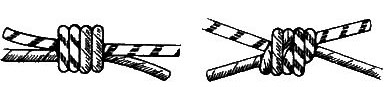 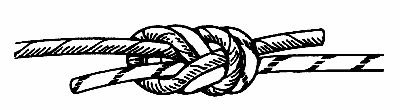 ГрейпвайнВстречная восьмерка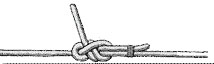 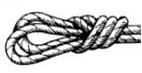 БрамшкотовыйДвойной проводник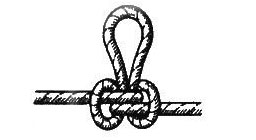 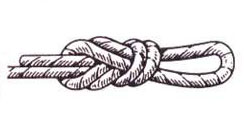 Австрийский проводникПроводник восьмерка